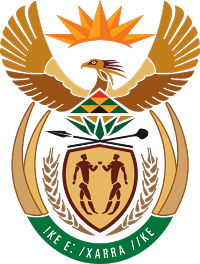 MINISTRY FOR COOPERATIVE GOVERNANCE AND TRADITIONAL AFFAIRSREPUBLIC OF SOUTH AFRICANATIONAL ASSEMBLYQUESTION FOR WRITTEN REPLYQUESTION NUMBER 19 / 202019.	Ms M T Kibi (ANC) to ask the Minister of Cooperative Governance and Traditional Affairs:In light of the fact that the quest of inclusive communities has in the recent past met with challenges due to changing weather patterns, what is her department doing in transforming the cities into smart and green zones in order to mitigate and adapt to climate change?								NW19EREPLY:The information requested by the Honourable Member is not readily available in the Department. The information will be submitted to the Honourable Member as soon as it is availableThank you